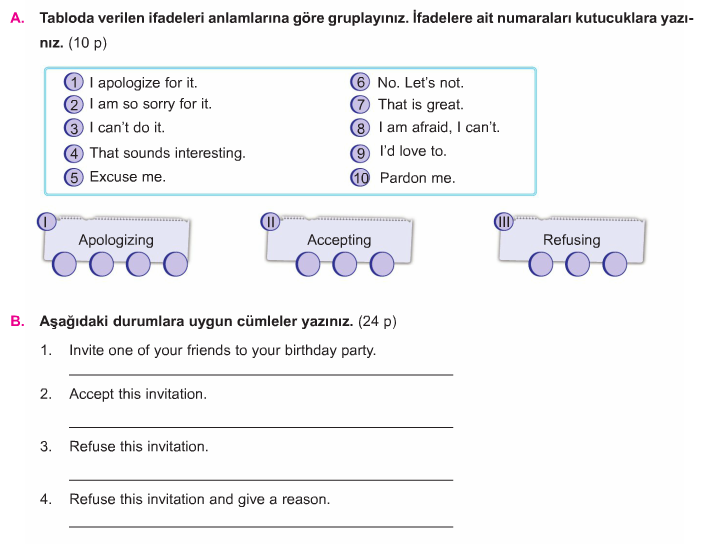 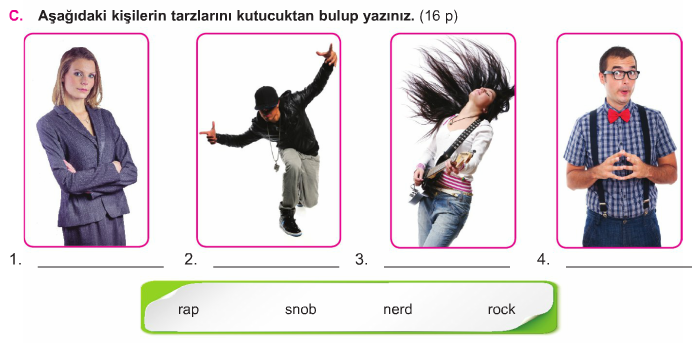 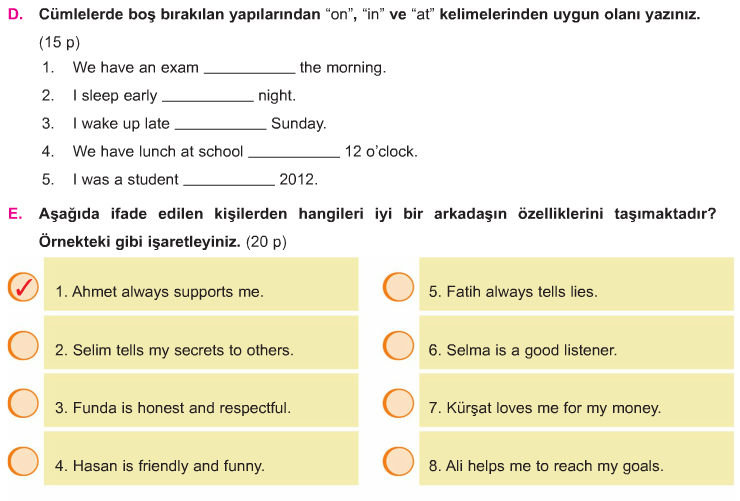 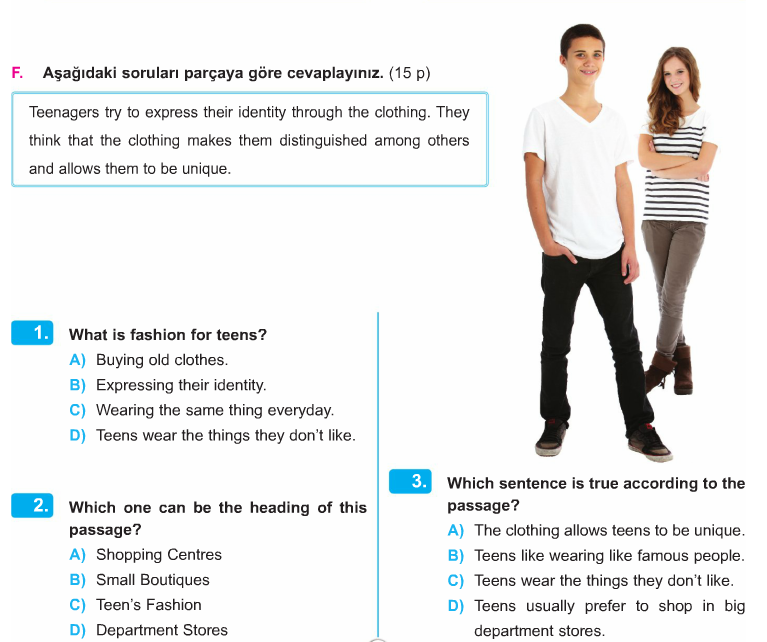 MARK  (NOT)2017-2018 EDUCATIONAL PERIOD2017-2018 EDUCATIONAL PERIOD2017-2018 EDUCATIONAL PERIODDATE (TARİH)DADAY IMAM HATIP SECONDARY SCHOOLDADAY IMAM HATIP SECONDARY SCHOOLDADAY IMAM HATIP SECONDARY SCHOOL16/10/ 2017ENGLISH LESSON1ST TERM1 ST EXAM16/10/ 2017QUESTIONSFOR GRADE 8THFOR GRADE 8TH________________NAME (AD)________________SURNAME (SOYAD)MEHMETNUMBER (NO)DEGERLI